42 – ‘Google Haritalar’ gibi Uygulamaları KullanmakAmaçlar: - İlgili kilit sözcükler ve ifadeler sunmak.
      - Mültecileri uygulamaların sunduğu hizmetler konusunda bilgilendirmek.İletişim DurumlarıBasit bilgileri anlamak ve bilgi sağlayabilmek.Basit talimatları/tarifleri anlayabilmek.MateryallerKablosuz internet ve mobil uygulamalar için resimler, ikonlar ve logolar.Uygulamaların ekran görüntüleri (ör. Google Haritalar).Trafik ışıkları resimleri.En yakın kasabanın resimleri ve haritası.Dil EtkinlikleriEtkinlik 1Mültecilere çeşitli sorular sormak için ikonların resimlerini kullanın: Konuşma yapmak dışında, cep telefonunuzu başka ne için kullanabilirsiniz?Burada kablosuz internet erişimi (wifi) var mı? Hangi mobil uygulamaları faydalı buluyorsun? Bu uygulamayı nasıl kullanıyorsun? Etkinlik 2Bulundukları bir noktadan bir başka noktaya gidiş rotasını ‘Google Haritalar’dan nasıl göreceklerini mültecilere anlatın (ya da gruptan bir kişinin diğerlerine anlatmasını sağlayın).Başlangıç noktası, varış noktası, gidiş yöntemi (araba, toplu taşıma, yürüyerek, vs.) gibi bilgileri nereden girebileceklerini gösterebilmek için bir ekran görüntüsü kullanın.Daha sonra, çıktısını dağıttığınız ekran görüntüsünün üzerine, gitmek istedikleri yerin rotasını görebilmeleri için gerekli bilgileri (kalemle) yazmalarını isteyin (ör. tren istasyonu, en yakın kasabanın merkezi, meydanı).Sonra, bu bilgileri cep telefonlarında yazmalarını isteyin (internet bağlantısı varsa).Etkinlik 3Belirlenen rotanın ‘Google Haritalar’ uygulamasının sesli yol tarifini dinletin; ör. 150 metre sonra sola dönün ve trafik ışıklarına ulaşana kadar 500 metre düz gidin. Dinlettikten sonra, anlayıp anlamadıklarını kontrol etmek için, rotayı mültecilere tarif ettirin/tekrarlatın. Düşük okuma-yazma seviyesi olanlara resimler gösterin ve trafik ışıklarının renklerinin ne anlama geldiğini sorun. Etkinlik 4Bilgi paylaşımı yapmak amacıyla, mülteciler eşleşir: Eşlerden biri (A), gitmek istediği yeri belirler ve eşlerden diğeri (B), ‘Google Haritalar’ı kullanarak varış noktasını bulur ve tarif eder. Tarif ederken, oraya varış süresini de söyler. Daha sonra, A ve B rol değiştirir ve etkinliği yeniden yapar.Etkinlik 5En yakın kasabanın haritasını (basılı) ve resimlerini kullanın: Google Haritalar’dan buldukları rotayı harita üzerinde saptamalarını ve rotayı çizmelerini isteyin.Sonra, rota üzerinde gördükleri resimleri tanımlamalarını isteyin (ör. istasyon, şehir meydanı, önemli anıtlar, vs.).Daha sonra, resimleri harita üzerinde doğru yerlere yerleştirmelerini isteyin. Okuma-Yazma Seviyesi Düşük Kursiyerler için Bazı ÖnerilerOkuma-yazma seviyesi düşük mültecilerden, yukarıda bahsedilen dil etkinliklerde kullanılan temel sözcükleri kartların üzerine yazmalarını isteyin.Resimler arasından uygulama logolarını ve sosyal medya ağlarını bulmalarını isteyin. Etkinlik 4’te seçtikleri varış noktasını yazmalarını isteyin. Örnek MateryallerKablosuz internet (wifi) ve uygulamaları temsil eden resimler, ikonlar ve logolarUygulamaların ekran görüntüleri (ör. Google Haritalar)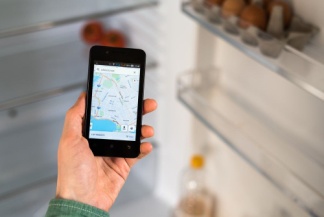 Trafik ışıklarının resimleri.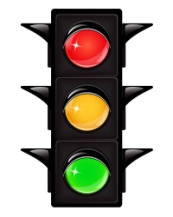 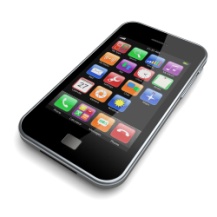 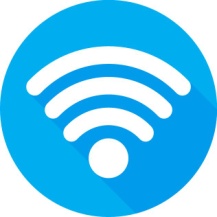 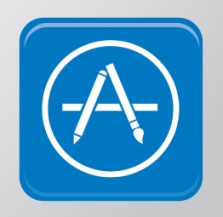 